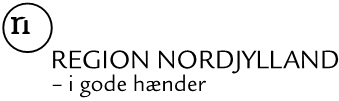 Kortlægning på vidensniveau 2 
Boligerklæring efter jordforureningslovens § 21
Nuancering af kortlægningen på F0, 1 eller 20 og fastholdelse af kortlægning på vidensniveau 1 efter jordforureningslovenLok. navn, vejnavn + nr., byEn del af Din / jeres ejendom matr.nr. matrnr, beliggende adresse, er ved Region Nordjyllands brev af dato2 påtænkt kortlagt på vidensniveau 2 efter reglerne i jordforureningsloven.Kortlægningen af den boligrelaterede del af ejendommen er samtidig nuanceret til forureningskategori F0, F1 eller F2 og tildelt en boligerklæring efter jordforureningslovens § 21.Baggrunden for den påtænkte kortlægning på vidensniveau 2 er den forurening med komponent, som blev konstateret ved forureningsundersøgelsen i foråret/efteråret + år.På det foreliggende grundlag har Region Nordjylland vurderet, at forureningen er omfattet af jordforureningslovens § 2.Da Regionen ikke har modtaget yderligere oplysninger om ejendommen indenfor høringsfristen, er en del af ejendommen nu kortlagt på vidensniveau 2.Hele ejendommen er tidligere kortlagt på vidensniveau 1 og noteret i den landsdækkende database DKJord, som er en del af Miljøportal Danmark. Denne notering vil blive erstattet med det areal, som nu kortlægges på vidensniveau 2, og den resterende del af ejendommen vil blive ændret i DKJord.ELLERHele ejendommen er tidligere kortlagt på vidensniveau 1 og noteret i den landsdækkende database DKJord, som er en del af Danmarks Miljøportal. Denne notering vil blive ændret i forhold til det areal, som nu kortlægges på vidensniveau 2. Den resterende del af ejendommen vil fortsat være noteret DKJord som kortlagt på vidensniveau 1.ELLERKortlægningen af ejendommen på vidensniveau 2 vil nu blive noteret i den landsdækkende database DKJord, som er en del af Danmarks Miljøportal.Som vi tidligere har skrevet til dig / jer, kan du / I søge om at få din ejendom omfattet af værditabsordningen. Du / I kan læse mere om ordningen her www.rn.dk/jordogvand, hvor du / I også kan finde ansøgningsskemaet.Hvis du / I har spørgsmål i forbindelse med dette brev, er du velkommen / I velkomne til at kontakte mig på tlf. mobilnr.Med venlig hilsensagsbehtitelVedlagt:		Oplysningsark til grundejer – underretning om behandling af personoplysninger efter Databeskyttelsesforordningen (EU-forordning 2016/679)Kopi til:	Kommune Kommune, Teknisk ForvaltningSKAT Vurderingsstyrelsen Jordforurening@vurdst.dkJORD OG VANDJORD OG VANDEmne: Endelig kortlægning på vidensniveau 2	Emne: Endelig kortlægning på vidensniveau 2	Nr.: 04-53-14	 Emne: Endelig kortlægning på vidensniveau 2	Emne: Endelig kortlægning på vidensniveau 2	Revision: 15	 Udarb. af: AWVGodk. af: AMHDato: 09.02.2022	NavnAdresse 1Adresse 2Postnr. Og by